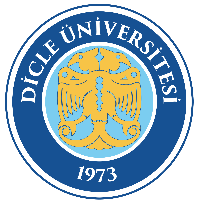   PERSONEL DAİRE BAŞKANLIĞIPERSONEL DAİRE BAŞKANLIĞI      NAKLEN ATAMA İŞLEMLERİDoküman Kodu: PDB-İA-031  PERSONEL DAİRE BAŞKANLIĞIPERSONEL DAİRE BAŞKANLIĞI      NAKLEN ATAMA İŞLEMLERİYürürlük Tarihi: 24/08/2022  PERSONEL DAİRE BAŞKANLIĞIPERSONEL DAİRE BAŞKANLIĞI      NAKLEN ATAMA İŞLEMLERİRevizyon Tarihi/No:00/00